8 класс,физика ОтветыНомер задания12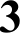 4567Вариант 1Г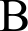 Процесстеплообмена произойдет быстрее, если холодную воду налить в горячую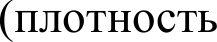 ХОЛОДНОЙ  ВОДЫбольше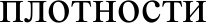 горячей и при прочих равных условиях перемешиваниеВОДЫпроизойдет быстрее)1,7 МДж2130,009 кг45 кгВариант 2В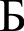 Нагретыедетали охлаждаются в воде быстрее, чем на воздухе, потому что теплопроводно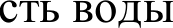 намного больше.0,2 кг215620200 Дж30 %